Texas Armed Services Scholarship Application 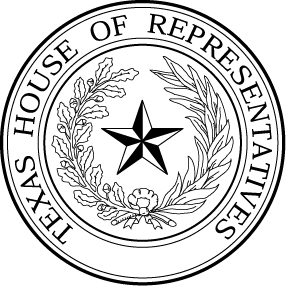 For the 2023-24 School YearState Representative Brad BuckleyThank you for your interest in the Texas Armed Services Scholarship, a program that encourages young leaders to participate in the Texas Guard, Army National Guard, Air National Guard or to become commissioned officers in the United States armed services.In order to be eligible for the Texas Armed Services Scholarship for the 2023-24 school year, please complete and return this form along with a resume, biography or cover letter that includes information on the Texas public or private accredited institution of higher education where you are enrolled or plan to enroll, and information on how you plan to serve in the U.S. Military.  These documents should be sent by email to District Director, Jessica Menking Diem at Jessica.Diem@house.texas.gov. The application period ends at 12 noon, July 14, 2023.  If you are selected to move further in the nomination process, you will be contacted via email to schedule an interview.  Interviews will be done virtually via Zoom or in person at our office in Salado, Texas.  Incomplete applications, or applications with missing documents will not be considered.  Please read this application in its entirety to ensure you know all details relating to the scholarship, its selection, and its funding.In October 2023, the Texas Higher Education Coordinating Board will determine the award amount based on available funding. While a final determination of the scholarship amount will not be made until October 2023, in no case will the award exceed the student’s cost of attendance less the total amount to be paid to a student for that academic year for being under contract with one of the branches of the armed services of the United States and other financial assistance.  Funding for these scholarships begins in January of 2024.Full Name:											Date of Birth:											Street Address:											City:							Zip:					Tel:  (h) 						 (m) 					Email:	 											High School Name:  					   Graduation Date:												The following are general questions about accomplishments and future plans.  Please feel free to provide this information in the space provided or prepare your answers on a separate paper.  Please describe any academic/school honors:Do you participate in extracurricular activities?  If so, please describe.Do you volunteer for any organizations or conduct volunteer services? Please describe:Why did you decide to seek this scholarship, and how do you believe it will benefit your future? Please provide the name, relationship and contact information for at least two references:1. 												2. 												3. 												The following information details the requirements to be awarded the scholarship as well as what you must accept responsibility for in maintaining your eligibility.  Please read this section carefully and in its entirety.  Your final signature and submission of the application is consent that you understand, qualify and agree with the statements below.2023 - Freshman Applicants Please check all that apply to declare your eligibility. You must meet at least two of the following to be eligible:☐ Be on track to graduate, or has graduated high school with the Distinguished Achievement Program (DAP) or the International Baccalaureate Program (IB);☐ Have a high school GPA of 3.0 or higher;☐ Achieve a college readiness score on the SAT (1070) or ACT (23);☐ Be ranked in the top one-third of the prospective high school graduating class.If you are a non-freshman student applying for an initial award, you must meet the continuing eligibility requirements outlined below that also apply for continuing receipt of the scholarship. Eligibility for Receipt of Initial ScholarshipTo receive an initial conditional scholarship award through the Texas Armed Services Scholarship, a selected student must: Be enrolled in a Texas public or private accredited institution of higher educationBe a member in good standing of a ROTC program while enrolled in the institution, as certified by the institution Enter into a written agreement with the Coordinating Board agreeing to: Complete four years of ROTC trainingGraduate no later than six years after the date the student first enrolls at an institution of higher education Eligibility for Continued Scholarship Awards (as funding is available) Dependent on funding available, a student may continue to receive an annual conditional Texas Armed Services Scholarship, if the student: Maintains satisfactory academic progress as determined by the institution of in which the student is enrolled;Continues to be a member of a ROTC program; and Has not earned a baccalaureate degree or a cumulative total of 150 credit hours, including transferred hoursRequirements Post-CollegeNo later than six months after graduation, you must provide the Coordinating Board with verification of:A four-year commitment to be a member of the Texas Army National Guard, Texas Air National Guard, Texas State Guard, U.S. Coast Guard, U.S. Merchant Marine; or a contract to serve as a commissioned officer in any branch of the armed services of the United States; Meet all prescreening requirements of the Texas Army National Guard, Texas Air National Guard, Texas State Guard, U.S. Coast Guard, U.S. Merchant Marine or the branch of the armed services with which the student enters into a contract;Repay the scholarship if you fail to meet the requirements for obtaining the scholarship. By signing below, you agree that the statements and information provided in this application are true, accurate, and complete.  Any misrepresentation of facts or false statements may result in immediate disqualification.  By signing below, you understand the program requirements and are in agreement to fulfill and abide by the statements outlined in this application.  Failure to maintain program eligibility or fulfill the 4-year military agreement will result in your full financial liability for monies granted.  You also agree that a background check from the Texas Department of Public Safety is authorized upon request and the results can be disclosed to Representative Buckley and his staff.  You furthermore understand that in addition to the information provided and the personal interview, other considerations such as social media and personal references will also be weighted in the decision process. Applicant Signature: 										Printed Name: 											Date: 												Please contact Jessica Menking Diem with any questions by emailing Jessica.Diem@house.texas.gov.  THE DEADLINE TO SUBMIT FOR THE 2023-2024 SCHOOL YEAR IS 12 Noon on JULY 14, 2023.  You will be contacted via email if you are selected for an interview.  Interviews will take place in August.  Thank you for your interest in the Texas Armed Services Scholarship! 